Year 5 Autumn Curriculum Overview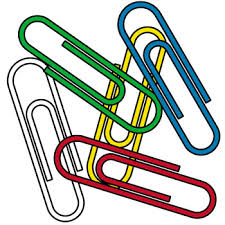 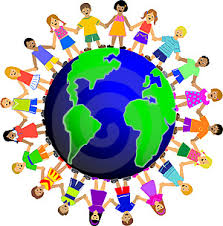 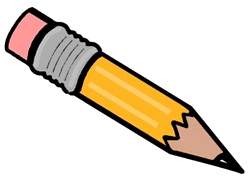 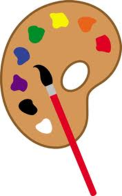 